Planejamento Berçário I06 a 09 de Abril de 2020Queridos pais, bebês e crianças, Já estamos sentindo saudade. Desejamos que todos estejam bem e se protegendo.Conforme comunicamos anteriormente a partir desta semana estaremos encaminhando algumas propostas que poderão ser vivenciadas com os bebês e as crianças no decorrer da semana.Esperamos que possam se organizar para viver deliciosos momentos que poderão contribuir com o desenvolvimento de nossos pequenos.Sempre que possível envie para o whats app do CEI SER (11 - 999067237) fotos e depoimentos de alguns momentos vivenciados juntos para que possamos construir coletivamente o portfólio de seu filho (a) e divulgarmos em nossas mídias sociais. Abraços fraternos, Família CEI SERMomento Orinha: Assim como os colaboradores e as famílias vivem o Momento Ora, o Momento Orinha é destinado para nutrir a fé e amor junto as crianças. Ele deverá ser realizado todos os dias em família.Cantar com as crianças a música: Amar como Jesus AmouDica: Esta música poderá ser cantada com os bebês em vários momentos: pode ser enquanto eles brincam, enquanto está sendo realizada uma troca de fralda ou enquanto está recebendo uma massagem em seu corpinho, pela mamãe ou algum outro membro da família.Segue link para acessar:  https://www.youtube.com/watch?v=WtKw3imyTLU-Música amar como Jesus amou-Pe.ZezinhoApós o Momento Orinha, escutar e cantar o Hino das Obras Sociais:O hino das Obras Sociais do Mosteiro São Geraldo, poderá ser ouvido sempre que possível para que os pais também possam se familiarizar com a letra e melodia.   Segue o link, e a letra:https://www.youtube.com/watch?v=h-5txWN4n-U- Música Hino das Obras Os nossos atendidosDescubram o seu valorE vivam a autoestimaCom fé, esperança e amor.Desperte nossa vontadeA luz do salvadorE o Mosteiro São Geraldo Seja obra de amor.Os nossos familiaresCrianças e educadoresTenham grande esperançaNum mundo transformador.A fé nos traz a pazQue faz o bem ao irmão;Só o amor tem o domDe despertar o coração. Valor do mês: Obediência Dentro do Momento Orinha a cada mês trabalhamos um “Valor Cristão”. Desta forma poderemos construir com as crianças hábitos e atitudes sadias. Para este mês traremos a obediência uma virtude importantíssima nestes tempos. - Estimular amorosamente os bebês seguirem pequenas ordens ao engatinhar ou andar para buscarem algum objeto.Hora da História: “QUERO COLO” 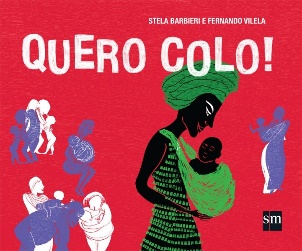 Assistir o vídeo da história. Repassar quantas vezes a criança se interessar. Fique atento no que ela demonstrar gostar e converse com ela.Acesse o link abaixohttps://www.youtube.com/watch?v=QLGwOrEEGtIVídeo: A história da páscoa (o verdadeiro sentido). Segue link para acessar:https://www.youtube.com/watch?v=GLxCfcdT8qIAssistir o vídeo sobre a história. Observar o que chama atenção do bebê.Atividade (s) diversificada (s):Massagem: Estimulação massageando o bebê.  Este momento poderá acontecer na hora da troca, ou após o banho das bebês.Obs.: No momento da massagem colocar músicas sons de natureza. Segue Link para acessar para auxiliá-los neste momentohttps://www.youtube.com/watch?v=HREyt0u-XuEConfecção de chocalhosUtilizar garrafinhas pets, potes de Danone;Sementes, pedrinhas e ou grãos de arroz / feijão BrincadeiraDisponibilizar tecidos, brinquedos diversos e utensílios de cozinha. Deixar as crianças brincarem livremente Mamadeiras;Copos plásticos;Colheres de pau;Vasilha plástica;Caixa vazia, entre outros.Toque suaveExperimentação com elementos da natureza;Água morna e fria.Folhas secas.Algodão ou bucha vegetal.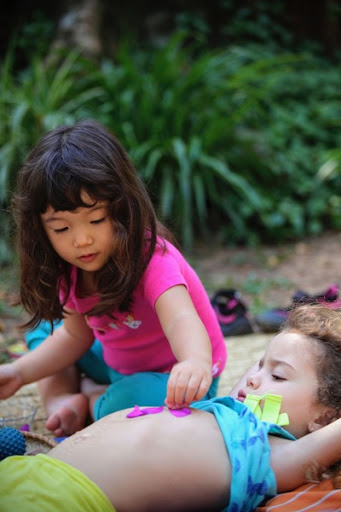 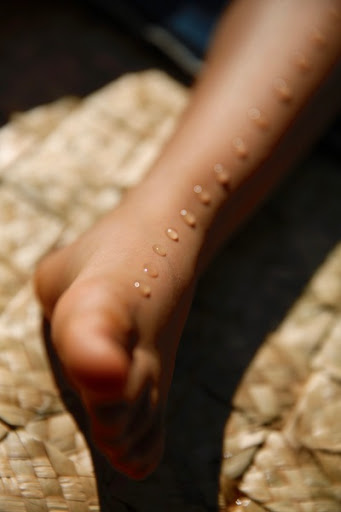 